Publicado en Alcala de Henares el 11/10/2021 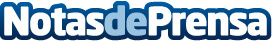 Descubrir porqué el hormigón impreso es el material más utilizado en construccionesEn Pavimentos Mario y Miguel  se considera que el hormigón impreso es un material para superficies que desde hace unos años está siendo cada vez más conocido. Los especialistas en el área de la construcción lo incluyen en sus proyectos por su versatilidad y los beneficios que aporta. Aparte que es muy atractivo y es posible adaptarlo al estilo deseado en la obraDatos de contacto:Pavimentos Mario y Miguel 680520643Nota de prensa publicada en: https://www.notasdeprensa.es/descubrir-porque-el-hormigon-impreso-es-el Categorias: Nacional Bricolaje Interiorismo Madrid Valencia Castilla La Mancha Construcción y Materiales http://www.notasdeprensa.es